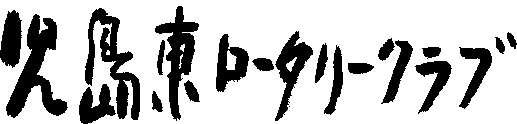 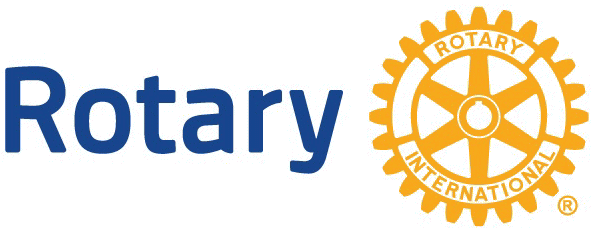 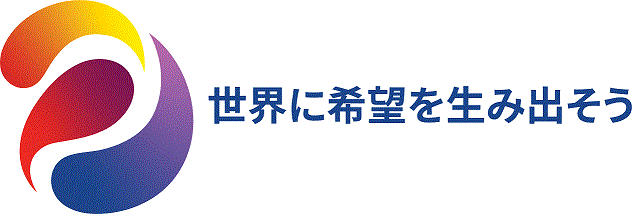 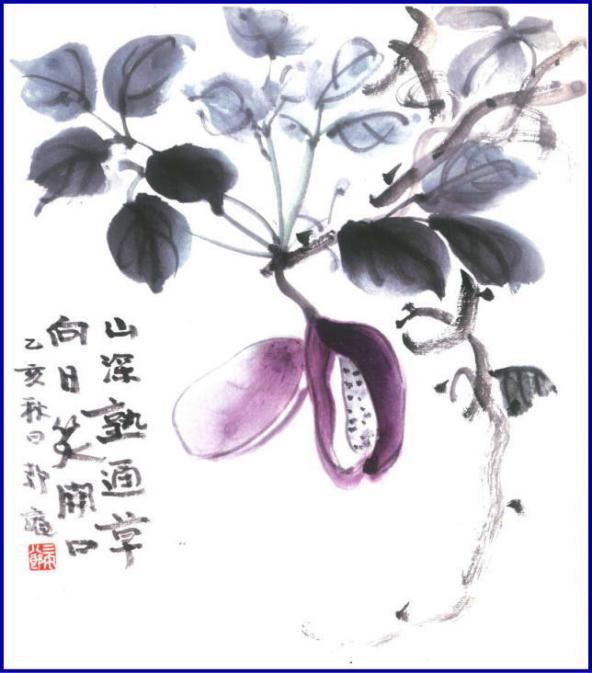 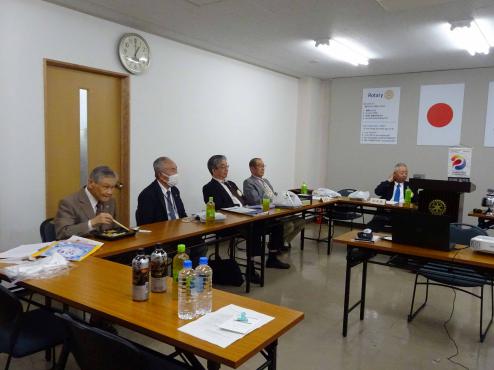 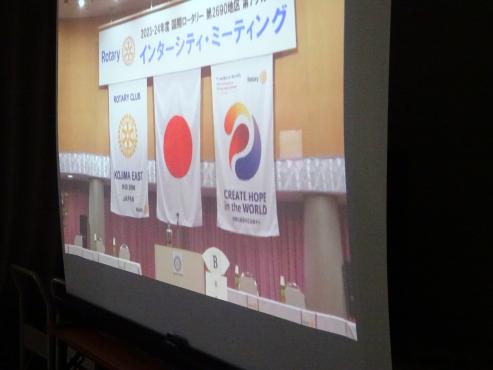 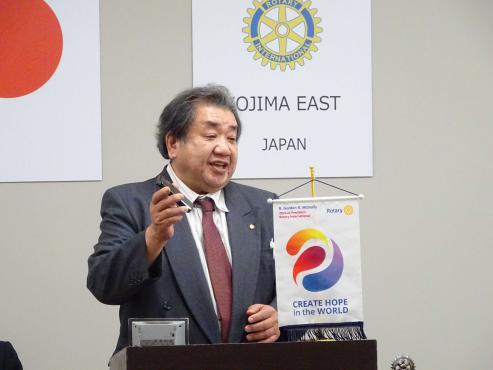 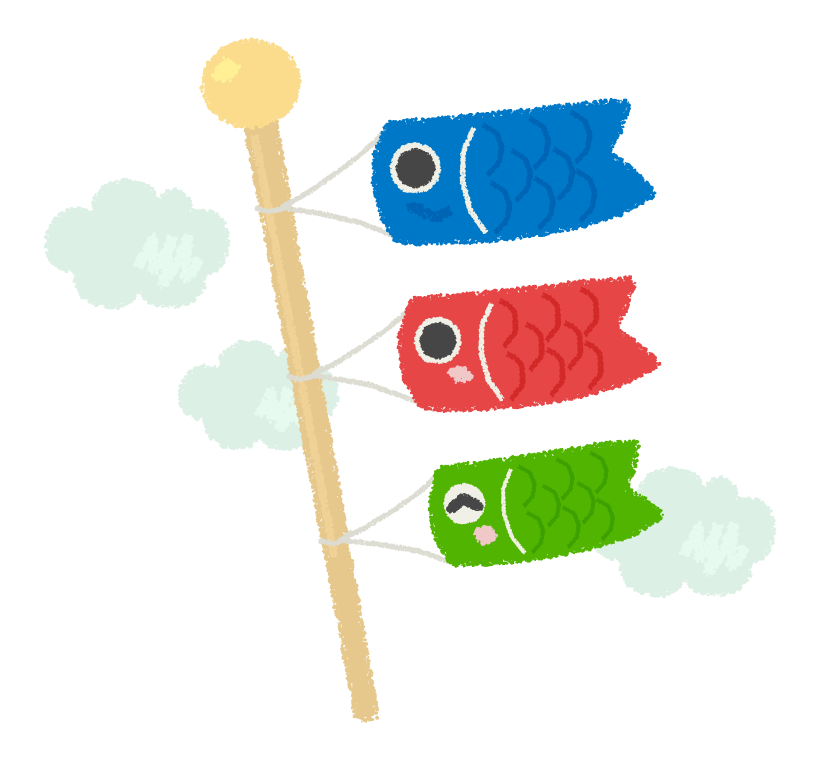 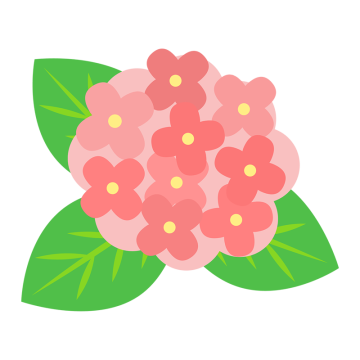 .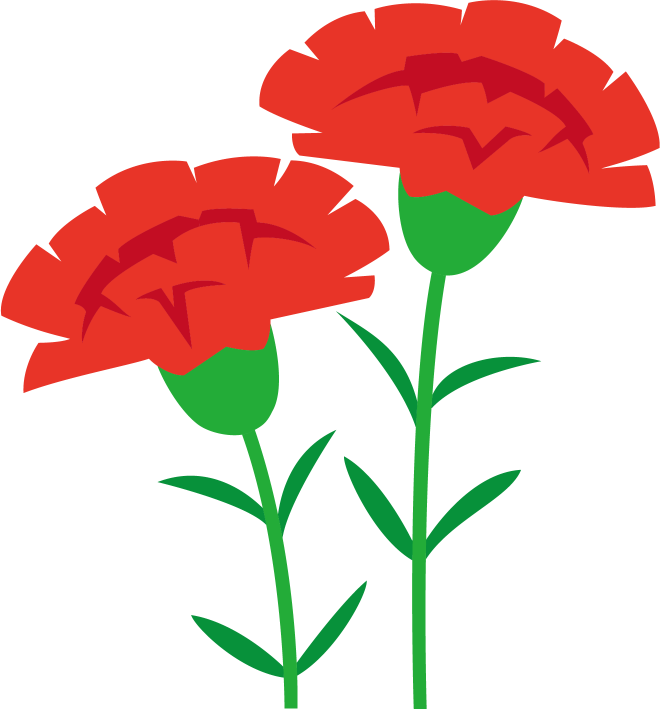 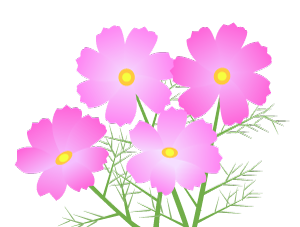 前 　回（4月 22日) 例会記録 前 　回（4月 22日) 例会記録 前 　回（4月 22日) 例会記録 前 　回（4月 22日) 例会記録 前 　回（4月 22日) 例会記録 前 　回（4月 22日) 例会記録 会員数11名ゲスト名出席者数9名ビジター名欠席者数1名欠席者名片山　　　　　　　　　　　　　　　　　　　　　　出席免除１名片山　　　　　　　　　　　　　　　　　　　　　　出席免除１名出席率 　90.00％献金箱￥9,000-前々々 回 (4月1日) 例会記録前々々 回 (4月1日) 例会記録前々々 回 (4月1日) 例会記録前々々 回 (4月1日) 例会記録前々々 回 (4月1日) 例会記録前々々 回 (4月1日) 例会記録補填者数2名補填者名片山・神馬片山・神馬未補填者数名未補填者名補填後出席率100.％会員の敬称は省略します　会員の敬称は省略します　会員の敬称は省略します　